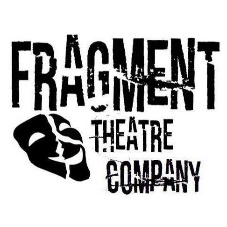 Rehearsal Schedule 	Monday 1st – Sunday 7th May 2017DateTimeRoomPurposeWho’s NeededMon 1st May3pm-5pmMB1009Finishing Shadow ChoreographyRoxy, Chloe and EmilyTues 2nd May2pm-6pmBH0101Run entire childhood section linking everything together – Start blocking writing sectionEveryoneThurs 4th  May9am-12pmMB1011Meeting for page by page notes for Lighting/Sound/Set/Props and CostumeChloe, Pip, Ben, Joe, Lucy and HannahThurs 4th May12pm-3pmJUN0005Music SectionEveryoneSun 7th MayDeadline for Costume/Props lists and things to be boughtDeadline for Costume/Props lists and things to be boughtDeadline for Costume/Props lists and things to be boughtDeadline for Costume/Props lists and things to be bought